Na osnovu člana 159. tačka 1) Zakona o zaštiti od požara i vatrogastvu ("Službene novine Federacije BiH", broj 64/09), u saradnji sa Federalnim ministarstvom energije, rudarstva i industrije i Federalnim ministarstvom prostornog uređenja, direktor Federalne uprave civilne zaštite donosi


PRAVILNIK


O KRITERIJIMA ZA KADROVSKE, TEHNIČKE I DRUGE UVJETE KOJE MORAJU ISPUNJAVATI PRAVNA LICA REGISTROVANA ZA OBAVLJANJE POSLOVA IZ OBLASTI ZAŠTITE OD POŽARA( “ Službene novine Federacije BiH “, broj 69/13 i 104/18 )Neslužbeni prečišćeni tekstI - OSNOVNE ODREDBE

Član 1.

Ovim pravilnikom propisuju se kadrovski, tehnički i drugi uvjeti koje moraju ispunjavati pravna lica registrovana za obavljanje djelatnosti zaštite od požara, postupak izdavanja rješenja o ispunjavanju uvjeta i vođenje evidencije o pravnim licima kojima su izdata rješenja o ispunjavanju uvjeta.

Član 2.

Djelatnost zaštite od požara, podrazumijeva obavljanje stručnih poslova utvrđenih Zakonom o zaštiti od požara i vatrogastvu ("Službene novine Federacije BiH", broj 64/09) i drugih poslova iz ove oblasti koji su utvrđeni drugim propisima.

Član 3.

Pravno lice koje ispunjava uvjete propisane ovim pravilnikom i koje je registrovano za obavljanje djelatnosti sa šifrom i nazivom: 71.11 Arhitektonske djelatnosti, 71.12 Inženjerske djelatnosti i sa njima povezano tehničko savjetovanje i 71.20 Tehničko ispitivanje i analiza", u skladu sa Odlukom o klasifikaciji djelatnosti Bosne i Hercegovine 2010 ("Službeni glasnik BiH", broj: 47/10), u okviru te registrovane djelatnosti, može obavljati djelatnost, odnosno stručne poslove zaštite od požara utvrđene u članu 6. tač. 1) do 9) ovog pravilnika, na osnovu rješenja o ispunjavanju uvjeta koje izdaje Federalno ministarstvo prostornog uređenja (u daljem tekstu: Ministarstvo), uz prethodno pribavljeno mišljenje Federalne uprave civilne zaštite.

Za obavljanje stručnih poslova iz oblasti zaštite od požara koji nisu utvrđeni ovim pravilnikom, pravno lice pribavlja rješenje o ispunjavanju uvjeta nadležnih organa u skladu sa drugim propisima koji uređuju oblast zaštite od požara.

Član 4.

Poslove iz člana 3. stav 1. ovog pravilnika u Federaciji Bosne i Hercegovine, mogu obavljati pravna lica iz drugih zemalja, na osnovu odobrenja izdatih u inostranstvu koji su sačinjeni na osnovu međunarodnih ugovora o međusobnom priznavanju dokumenata koje je potpisala Bosna i Hercegovina.

Pravna lica iz zemalja sa kojima Bosna i Hercegovina nema potpisan ugovor iz stava 1. ovog člana, kao i pravna lica iz Republike Srpske i Brčko Distrikta Bosne i Hercegovine, mogu obavljati poslove utvrđene ovim pravilnikom, pod istim uvjetima kao i pravna lica iz Federacije Bosne i Hercegovine, ukoliko imaju ovlaštenog zastupnika sa sjedištem u Federaciji Bosne i Hercegovine.

II – KADROVSKI, TEHNIČKI I DRUGI UVJETI ZA OBAVLJANJE STRUČNIH POSLOVA

Član 5.

Stručne poslove iz oblasti zaštite od požara koji su utvrđeni članom 6. tač. 1) do 9) ovog pravilnika, može obavljati i izdavati odgovarajuća dokumenta i isprave, pravno lice koje ispunjava slijedeće uvjete:

1) da u stalnom radnom odnosu ima najmanje po jednog zaposlenika, koji ima završen VII stepen stručne spreme, odnosno visoko obrazovanje prvog ciklusa Bolonjskog sistema studiranja (koji se vrednuje sa 240 ECTS bodova) ili drugog ili trećeg ciklusa Bolonjskog sistema studiranja slijedećih struka:

- građevinarstva ili arhitekture,- mašinstva,

- elektrotehnike ili hemije ili zaštite od požara ili tehnologije ili fizike ili rudarstva ili šumarstva ili sigurnosti.



2) da zaposlenici iz tačke 1) ovog člana, imaju najmanje jednu godinu radnog iskustva u struci i zaključene ugovore o radu sa punim radnim vremenom na neodređeno vrijeme, od kojih zaposlenici struka utvrđenih:

- u tački 1) alineja 1., 2. i zaposlenici iz alineje 3. ovog člana koji su elektrotehničke struke, moraju imati položen stručni ispit u struci iz oblasti arhitekture, građevinarstva, mašinstva i elektrotehnike, u skladu sa propisima koji uređuju polaganje tog ispita,

- u tački 1) alineja 3. ovog člana, koji neposredno obavljaju stručne poslove iz člana 6. stav 1. tačka 5) ovog pravilnika, moraju imati položen stručni ispit iz oblasti protiveksplozijske zaštite, prema važećim propisima u Bosni i Hercegovini.

3) da posjeduje poslovni i laboratorijski prostor koji ispunjava odgovarajuće građevinske, tehničke i druge uvjete potrebne za obavljanje stručnih poslova u okviru registrovane djelatnosti.

Član 6.

U stručne poslove iz oblasti zaštite od požara spadaju slijedeći poslovi (u daljem tekstu: stručni poslovi):

1. izrada procjene ugroženosti od požara;

2. izrada plana zaštite od požara;

3. izrada elaborata zaštite od požara;

4. izrada elaborata zaštite od požara na gradilištu;

5. izrada elaborata o zonama opasnosti ugroženih prostora eksplozivnim smjesama;

6. izrada općih akta zaštite od požara;

7. izdavanje stručne ocjene na projektnu dokumentaciju;

8. izdavanje stručnog mišljenja sa aspekta primjenjenosti mjera zaštite od požara za građevine;

9. laboratorijska ispitivanja u oblasti zaštite od požara (ispitivanja reakcije na požar, ispitivanje otpornosti na požar i druge vrste ispitivanja, prema metodama koje ispunjavaju zahtjeve utvrđene u odgovarajućim bosanskohercegovačkim, evropskim, međunarodnim i drugim standardima u ovoj oblasti).

Stručni poslovi koji su utvrđeni u stavu 1. tačka 5) ovog člana, ne odnose se na oblast rudarstva za koju je nadležno Federalno ministarstvo energije, rudarstva i industrije.

Član 7.

Za obavljanje stručnih poslova iz člana 6. stav 1. tačka 9) ovog pravilnika, pravno lice, pored uvjeta iz člana 5. ovog pravilnika, mora imati ispitni laboratorij akreditovan od strane Instituta za akreditovanje Bosne i Hercegovine ili ugovor sklopljen sa pravnim licem čiji je ispitni laboratorij akreditovan.

III - POSTUPAK IZDAVANJA RJEŠENJA

Član 8.

Za dobivanje rješenja o ispunjavanju uvjeta za obavljanje stručnih poslova iz člana 6. stav 1. tač. 1) do 8) ovog pravilnika, pravno lice, podnosi pismeni zahtjev Ministarstvu, u kome navodi nazive stručnih poslova za koje traži odobrenje i prilaže orginale ili ovjerene fotokopije slijedećih dokumenata:

1. dokaz o registraciji djelatnosti (rješenje o upisu u sudski registar);

2. aktuelni izvod iz sudskog registra koji nije stariji od tri mjeseca;

3. spisak zaposlenih lica koji će obavljati stručne poslove za koje se traži odobrenje, sa podacima o stručnoj spremi;

4. uvjerenje ili drugi dokument izdat od nadležnog organa, institucije ili pravnog lica kojim se dokazuje radno iskustvo u struci za svakog zaposlenika iz člana 5. tačka 2) ovog pravilnika;

5. ugovore o radu, sa punim radnim vremenom, zaključene sa licima iz člana 5. tačka 1) ovog pravilnika;

6. diplome o stručnoj spremi za zaposlenike iz člana 5. tačka 1) ovog pravilnika;

7. uvjerenje o položenom stručnom ispitu u struci za zaposlenike iz člana 5. tačka 1) alineja 1., 2. i 3. ovog pravilnika;

8. spisak aktivnih osiguranika izdat od Porezne uprave Federacije Bosne i Hercegovine ne stariji od tri mjeseca.

Pravno lice uz svoj zahtjev, dostavlja na uvid i druga odobrenja nadležnih organa za obavljanje stručnih poslova iz oblasti zaštite od požara u skladu sa drugim propisima, ukoliko pravno lice posjeduje ta odobrenja.

Član 9.

Za obavljanje stručnih poslova koji su utvrđeni članom 6. stav 1. tačka 5) ovog pravilnika, pored dokumenta iz člana 8. ovog pravilnika, pravno lice dostavlja i uvjerenja o položenom stručnom ispitu iz oblasti protiveksplozijske zaštite, za zaposlenike iz člana 5. tačka 1) alineja 3. ovog pravilnika.

Član 10.

Za obavljanje stručnih poslova koji su utvrđeni članom 6. stav 1. tačka 9) ovog pravilnika, pored dokumenata iz člana 8. ovog pravilnika, pravno lice dostavlja i certifikat o akreditaciji i pripadajući dodatak akreditaciji, izdati od strane Instituta za akreditovanje Bosne i Hercegovine.

Ukoliko nema vlastiti ispitni laboratorij, za obavljanje stručnih poslova iz stava 1. ovog člana, pravno lice dostavlja ugovor sklopljen sa pravnim licem čiji je ispitni laboratorij akreditovan, kao i certifikat o akreditaciji i pripadajući dodatak akreditacije koji posjeduje to pravno lice.

Član 11.

Pravno lice može podnijeti zahtjev za obavljanje svih ili za pojedine stručne poslove koji su utvrđeni članom 6. stav 1. tač. 1) do 9) ovog pravilnika.

Član 12.

Ministarstvo, na osnovu pismenog zahtjeva pravnog lica, provodi upravni postupak u skladu sa Zakonom o upravnom postupku ("Službene novine Federacije BiH", br. 2/98 i 48/99).

Ministarstvo dostavlja spis predmeta pravnog lica Federalnoj upravi civilne zaštite, radi pribavljanja mišljenja.

Federalna uprava civilne zaštite dužna je dati mišljenje iz stava 2. ovog člana, u roku od 15 dana od dana kada je zaprimila potpun spis predmeta pravnog lica.

Član 13.

Nakon pribavljenog mišljenja Federalne uprave civilne zaštite, Ministarstvo pravnom licu izdaje rješenje o ispunjavanju uvjeta za obavljanje stručnih poslova utvrđenih ovim pravilnikom, na period od četiri godine, ukoliko pravno lice ispunjava uvjete propisane ovim pravilnikom.

Za stručne poslove koji su utvrđeni članom 6. stav 1. tačka 9) ovog pravilnika, u rješenju iz stava 1. ovog člana, obavezno se precizno navodi, za koje vrste laboratorijskih ispitivanja se izdaje rješenje o ispunjavanju uvjeta i za koji period, u skladu sa certifikatom o akreditaciji i pripadajućim dodatkom akreditacije iz člana 10. stav 1. ovog pravilnika.

Nakon isteka roka od četiri godine, imalac rješenja iz stava 1. ovog člana dužan je u roku od osam dana po isteku trajanja odobrenja, podnijeti novi zahtjev u skladu sa ovim pravilnikom.

Član 14.

Ukoliko se naknadno promijene uvjeti na osnovu kojih je Ministarstvo pravnom licu izdalo rješenje iz člana 13. stav 1. ovog pravilnika, pravno lice dužno je u roku od osam dana, nakon nastanka promjena, pisanim putem, obavijestiti Ministarstvo o nastalim promjenama.

Član 15.

Ministarstvo će poništiti, ukinuti ili izmijeniti izdato rješenje iz člana 13. stav 1. ovog pravilnika ukoliko se utvrdi da je pravno lice:

naknadno promijenilo uvjete ili dokaze na osnovu kojih je izdato rješenje,

dostavilo dokumentaciju koja ne odgovara utvrđenom činjeničnom stanju;

obavljalo stručne poslove iz oblasti zaštite od požara suprotno važećim propisima;

na drugi način postupilo suprotno izdatom rješenju.

Pravno lice kojem je rješenje poništeno i ukinuto, ne može podnijeti zahtjev Ministarstvu za ponovno dobijanje rješenja, šest mjeseci od dana donošenja rješenja o poništenju i ukidanju rješenja o ispunjavanju uvjeta.

Član 16.

Kontrolu ispunjenosti uvjeta propisanih pravilnikom u pravnim licima nakon donošenja rješenja iz člana 13. stav 1. ovog pravilnika, vrši Ministarstvo.

IV – EVIDENCIJA IZDATIH RJEŠENJA

Član 17.

Ministarstvo vodi evidenciju pravnih lica kojima su izdata rješenja iz člana 13. stav 1. ovog pravilnika u obliku knjige, koja treba biti ostraničena, uvezana i ovjerena pečatom i potpisom ministra i čuva se trajno.

Obrazac knjige evidencije iz stava 1. ovog člana, nalazi se u prilogu ovog pravilnika i čini njegov sastavni dio.

Ministarstvo na svojoj internet stranici objavljuje listu pravnih lica kojima su izdata rješenja iz stava 1. ovog člana.

V – PRIJELAZNE I ZAVRŠNE ODREDBE

Član 18.

Rješenja o ispunjavanju uvjeta za obavljanje stručnih poslova koja su izdata od strane Ministarstva, u skladu sa ovim pravilnikom, primjenjivat će se do isteka roka utvrđenog u tom rješenju.Član 19.

Danom stupanja na snagu ovog pravilnika prestaje da važi Pravilnik o kriterijima za kadrovske, tehničke i druge uslove koje moraju ispunjavati pravna lica registrovana za obavljanje poslova iz oblasti zaštite od požara ("Službene novine Federacije BiH", broj 7/12).

Član 20.

Ovaj pravilnik stupa na snagu osmog dana od dana objavljivanja u "Službenim novinama Federacije BiH".
Broj 01-02/395-2/13
03. septembra 2013. godine
Sarajevo
Direktor
Alija Tihić, s. r.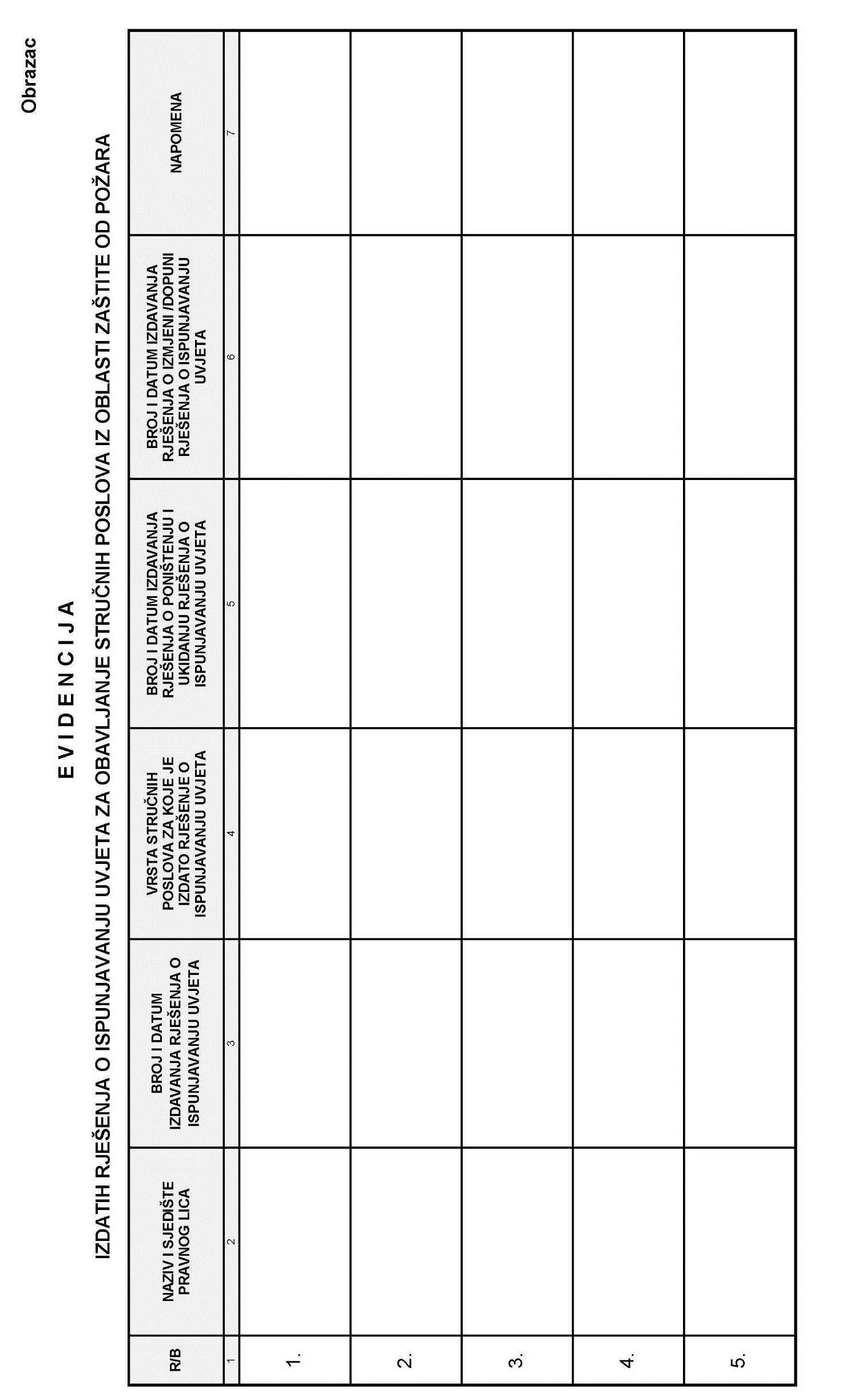 